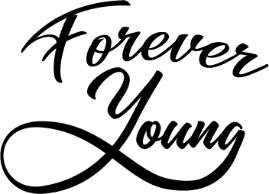 POST OPERATIVE BOTOX INSTRUCTIONSAfter Your Botox TreatmentRemain upright for 4 hours after injection (you may lie in a reclined position, just do not lay flat)Exaggerate facial expressions in injected areas for 1 hour after injectionDo not wear a headband or hat where the band goes across your forehead if you have had injections between the brows or in the foreheadRefrain from aerobic exercise that increases your heart rate greatly (running, swimming, bicycling, etc…) for 24 hours following injections. Walking or other low impact forms of exercise are fineDo not massage or manipulate injected areas for 24 hours after injections.  Washing your face and applying make-up is fine.  Please avoid using a Clarisonic facial cleanser, have a facial, put your face in a massage cradle, or be face down in a chiropractor’s chair for 24 hours following the injection.Refrain from using ibuprofen, aspirin, fish oil supplements, or vitamin E for 24 hours following injectionIf bruising appears, apply ice to area for 15 minutes every hour to decrease bruisingThe most common side effect is headache with Botox injections.  You may use Tylenol to relieve this.  If you are a chronic headache sufferer and have prescription headache medication, you may take it as prescribed by your doctor.Botox will gradually take effect over 7-10 days with optimum result at 2 weeks.  If this is your first Botox injection, we recommend scheduling a follow up appointment 2 weeks after.GretchenForever Young703-651-2553